對家人多一點關心、對社會多一分熱心、對同學多一點同理心、對大眾存一份善心、對學校多一點信心親愛的小朋友與家長 您好:    經過上學期的積極防疫工作，新型冠狀病毒(COVID-19)疫情目前仍須持續注意。新學期即將開始，中和國小於開學前積極落實各項防疫工作，開學後也請各位學生及家長配合學校相關防護措施，共同維護健康安全。以下注意事項:一、依據「中央流行疫情指揮中心」指示，各級學校、幼兒園為學生密集且容易發生呼吸道傳染病群聚感染之場所，最基本重要的防疫措施是:「落實勤洗手」「呼吸道衛生與咳嗽禮節」「生病在家休息」。在通風良好時，儘可能維持社交距離，不硬性配戴口罩。二、學生上學前，家長應落實學生在家健康管理，每日上學前家長主動關心學生身體健康並量測體溫，遇有發燒（依防疫指揮中心表示，耳溫高於≧38度、額溫≧37.5度者，須以耳溫再確認）、咳嗽或非過敏性流鼻水等呼吸道症狀，主動告知學校，請盡速就醫並在家休息，學校不會列入出缺席紀錄。三、依基隆市政府教育處指示，家長接送上放學於校外接送，不要進學校，如果必需入校園洽公者，一律得自備口罩並配合量測體溫。學生進入校園前亦需配合量測體溫。四、學生在校期間若出現發燒、呼吸道症狀，須戴上口罩，安置於單獨空間，並通知家長儘速到校帶回就醫。五、學校開學前已進行環境消毒，開學後將常態性環境及清潔消毒並強化衛生教育宣導，並落實執行以利師生健康之維護。六、校園管制說明最後提醒:最基本且最重要的防疫措施仍是落實「量測體溫」、「正確洗手」、「呼吸道衛生與咳嗽禮節」(如:打噴嚏、咳嗽需用手帕或衛生紙掩住口鼻，擤鼻涕後要洗手)及「生病不上課不上學在家休息」，做好自主管理。讓我們一起養成良好的衛生習慣吧~~   相關資料請參閱:中和國小全球資訊網及基隆市政府教育處全球資訊網    教育部學生衛生資訊網                      衛生福利部疾病管制署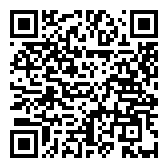 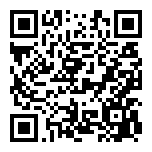 上學時間大門口（8：00前）：警衛管制，僅供教職員工、志工（無載學生）及必要之車輛進入大門口（8：00～9：00）：有接送證之幼兒園家長車輛可進入，並於幼兒園門口量測體溫。天橋口（7：20～8：00）：導護老師及行政人員、工友量測體溫，並管制家長進入校園。天橋口（7：20前及8：00後）：一律關閉，統一由大門口進出。上課期間訪客、廠商：一律量測體溫，登記換證後配戴訪客證進入，發燒者禁止進入。家長接一般學生：請導師通知警衛後，讓學生攜帶假單至警衛室等待，家長簽名後帶回。家長接生病學生：需家長到健康中心帶回學生的情況時，在警衛室量體溫、換證後，再至健康中心簽假單接學生。家長送物品：將物品寄放警衛室，警衛通知導師後由學生到警衛室領取。放學時間中午放學：第一個班級抵達天橋口才開門，由導護老師、行政人員（星期二、五）管制家長進入校園。下午放學：3：40天橋口開啟，由幼兒園老師管制持接送證之幼兒園家長進入接學生，並請家長勿逗留，儘速離開。3：50放學後，加上導護老師管制其他家長進入校園。